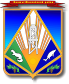 МУНИЦИПАЛЬНОЕ ОБРАЗОВАНИЕХАНТЫ-МАНСИЙСКИЙ РАЙОНХанты-Мансийский автономный округ – ЮграГЛАВА ХАНТЫ-МАНСИЙСКОГО РАЙОНАП О С Т А Н О В Л Е Н И Еот 14.05.2018                                                                                              № 24-пгг. Ханты-Мансийск                                                                                       О признании утратившим силу постановления главы Ханты-Мансийского района от 27.12.2016 № 66 «О муниципальном общественном совете по дополнительному и общему образованию детей Ханты-Мансийского района»В целях приведения муниципальных правовых актов в соответствие с действующим законодательством:Признать утратившим силу постановление главы Ханты-Мансийского района от 27.12.2016 № 66 «О муниципальном общественном совете по дополнительному и общему образованию детей Ханты-Мансийского района».Опубликовать настоящее постановление в газете «Наш район» 
и разместить на официальном сайте администрации Ханты-Мансийского района.Контроль за выполнением постановления возложить на заместителя главы Ханты-Мансийского района по социальным вопросам.Глава Ханты-Мансийского района	                                 К.Р.Минулин